Part C									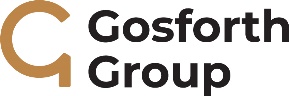 Monitoring equality and diversityEquality in employmentWe aim to have a workforce that reflects the different customers we have.  To measure our performance in meeting this aim, we collect information from people applying for jobs.  We separate this part of your application from the rest of your application form. The information you give is confidential and will not be seen by anyone involved in the recruitment process. It will not affect our decision on your application.Please provide details about yourself by ticking the relevant boxes.GenderAre you:	male?               female?    DisabilityThe Equalities Act 2010 defines a disability as ‘a physical or mental impairment which has a substantial and long-term adverse effect on the person’s ability to carry out normal day-to-day activities’.Do you consider you have a disability under this definition?	 	Yes		No     As part of our Guaranteed Interview Scheme, we interview all applicants who declare they have a disability who meet the minimum criteria for a job vacancy.Are you responsible for caring for anyone?I am not responsible for caring for anyone.	I care for children or a child.			I care for another relative.				I care for someone else (please say who).	Your date of birthPeople who already work for usDo you work for us?     Yes          No     	If ‘Yes’, would this job be a promotion for you?	Yes          No     How would you describe your ethnic background?White:							Black or black British:		British												Irish								African				Any other white background				Any other black background	Asian or Asian British:					Mixed:	Indian								White and black Caribbean	Pakistani							White and black African		Bangladeshi							White and Asian			Any other Asian background				Any other mixed background	Chinese or other ethnic group:				Any other ethnic group	Chinese							Please say which	     Relationship status Divorced or my civil partnership has ended		Single			Married or in a civil partnership				Prefer not to say	Widow or widower						How would you describe your sexual orientation?Bisexual							Gay man		Gay woman or lesbian					Heterosexual		Prefer not to say			How would you describe your religion and belief?Buddhist							Christian		Hindu								Jewish		Muslim							Sikh 			Other								No religion 		Prefer not to say			Where did you find out about this vacancy?Our jobs bulletin						Website		Local press							National press	Other (please say which)	     		Name:      Job you are applying for:      Academy:      